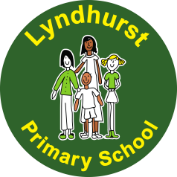 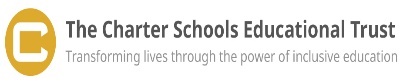                                                    NURSERY APPLICATION FORMPlease note: IF YOUR CHILD IS ADMITTED TO A NURSERY CLASS THEY WILL NOT AUTOMATICALLY BE OFFERED A PLACE IN THE RECEPTION CLASSPlease use black ink and BLOCK CAPITALSChild’s detailsHome address: This must be the address where the child normally lives and where the child benefit is paid.If your child is currently attending pre-school/nursery provision, please enter detailsLast name/family nameFirst nameMiddle name (s)Date of Birth  GenderGirl:Boy:Please attach birth certificate Please attach birth certificate Please attach birth certificate First line of home addressSecond line of home addressTown/CityPost CodeContact Telephone Email addressPlease provide proof of address not older than 3 months: Govt.ltr/ID/ Council Tax - date within 12 months/ Red BookPlease provide proof of address not older than 3 months: Govt.ltr/ID/ Council Tax - date within 12 months/ Red BookNursery NameFirst Line of nursery addressSecond  Line of nursery addressTown/City:Post code:Will you be submitting another primary application form for a sibling in the same academic year e.g. twin, triplet or other ( please tick)YesNoPlease give details of other children currently on roll at the school who reside at the same address as applicant and state their relationshipPlease give details of other children currently on roll at the school who reside at the same address as applicant and state their relationshipPlease give details of other children currently on roll at the school who reside at the same address as applicant and state their relationshipPlease give details of other children currently on roll at the school who reside at the same address as applicant and state their relationshipPlease give details of other children currently on roll at the school who reside at the same address as applicant and state their relationshipPlease give details of other children currently on roll at the school who reside at the same address as applicant and state their relationshipChild’s nameChild’s nameDate of birthYearYearRelationshipDoes your child have any Special Educational Needs? If yes, please attach any supporting documentation  -  Please select  Yes or NoDoes your child have any Special Educational Needs? If yes, please attach any supporting documentation  -  Please select  Yes or NoDoes your child have any Special Educational Needs? If yes, please attach any supporting documentation  -  Please select  Yes or NoDoes your child have any Special Educational Needs? If yes, please attach any supporting documentation  -  Please select  Yes or NoDoes your child have any Special Educational Needs? If yes, please attach any supporting documentation  -  Please select  Yes or NoDoes your child have any Special Educational Needs? If yes, please attach any supporting documentation  -  Please select  Yes or NoPlease give brief  detailPlease give brief  detailPlease give brief  detailPlease give brief  detailPlease give brief  detailPlease give brief  detailNURSERY ATTENDANCE OPTIONS: PLEASE SELECT YOUR  1ST AND 2ND OPTION3 YEAR OLDS - 30 Hours Free EligibilityFrom the term, after their third birthday, some children are entitled to 30 hours of free nursery education per week during term time. Parents can apply for this via the government’s childcare choices website https://www.childcarechoices.gov.ukNURSERY ATTENDANCE OPTIONS: PLEASE SELECT YOUR  1ST AND 2ND OPTION3 YEAR OLDS - 30 Hours Free EligibilityFrom the term, after their third birthday, some children are entitled to 30 hours of free nursery education per week during term time. Parents can apply for this via the government’s childcare choices website https://www.childcarechoices.gov.ukNURSERY ATTENDANCE OPTIONS: PLEASE SELECT YOUR  1ST AND 2ND OPTION3 YEAR OLDS - 30 Hours Free EligibilityFrom the term, after their third birthday, some children are entitled to 30 hours of free nursery education per week during term time. Parents can apply for this via the government’s childcare choices website https://www.childcarechoices.gov.ukNURSERY ATTENDANCE OPTIONS: PLEASE SELECT YOUR  1ST AND 2ND OPTION3 YEAR OLDS - 30 Hours Free EligibilityFrom the term, after their third birthday, some children are entitled to 30 hours of free nursery education per week during term time. Parents can apply for this via the government’s childcare choices website https://www.childcarechoices.gov.ukNURSERY ATTENDANCE OPTIONS: PLEASE SELECT YOUR  1ST AND 2ND OPTION3 YEAR OLDS - 30 Hours Free EligibilityFrom the term, after their third birthday, some children are entitled to 30 hours of free nursery education per week during term time. Parents can apply for this via the government’s childcare choices website https://www.childcarechoices.gov.ukNURSERY ATTENDANCE OPTIONS: PLEASE SELECT YOUR  1ST AND 2ND OPTION3 YEAR OLDS - 30 Hours Free EligibilityFrom the term, after their third birthday, some children are entitled to 30 hours of free nursery education per week during term time. Parents can apply for this via the government’s childcare choices website https://www.childcarechoices.gov.ukWEEKLY PATTERNCost with 30 hour funding per week – top up £Cost with 30 hour funding per week – top up £Cost with 30 hour funding per week – top up £Cost without 30 hour funding per week - £Cost without 30 hour funding per week - £FULL TIME 5 DAYS17.5017.5017.50122122FULL TIME 4 DAYS0007777PART TIME 3 DAYS00031.5031.50PART TIME 2.5 DAYNo chargeNo chargeNo chargeNo chargeNo chargeParent / Carer NameParent / Carer SignatureDate